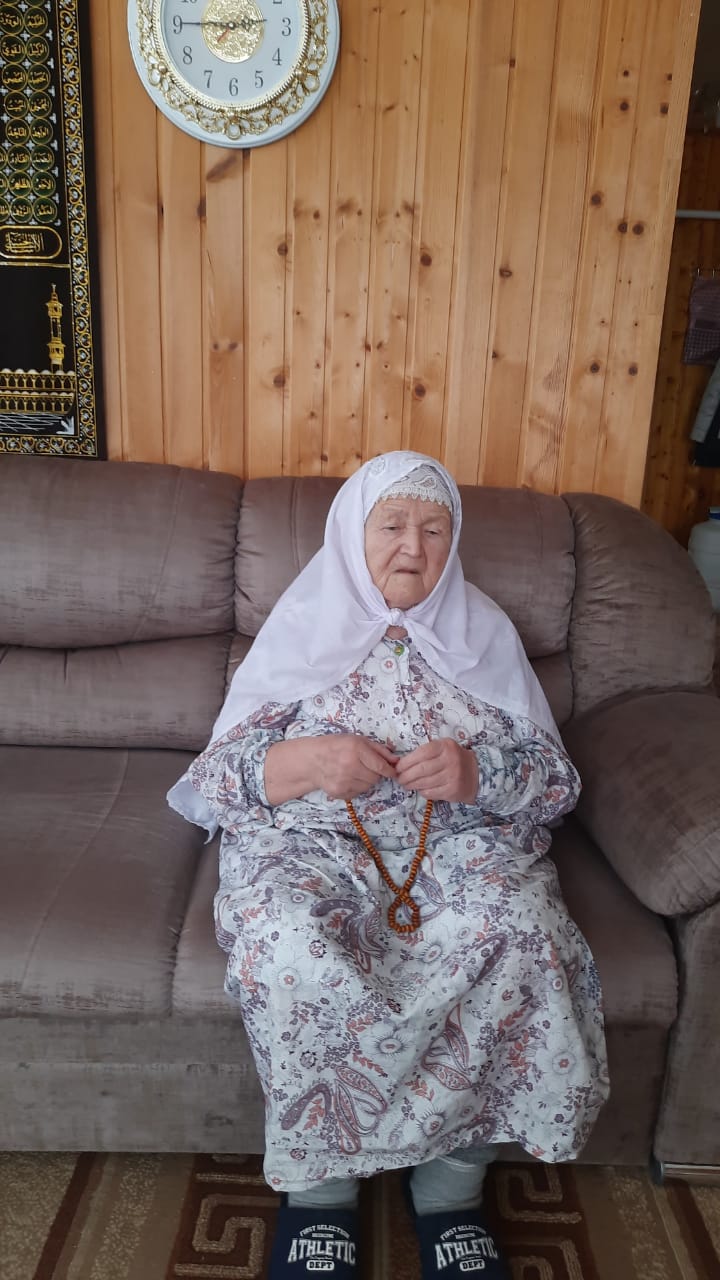 	Сафиуллова Замиля  Сафиулловна родилась 09 января 1930 года в селе Малая Цильна. В браке с мужем воспитали   6-х   детей.  С малых лет работала в родном колхозе разнорабочей, наравне со взрослыми пахали в поле, сеяли хлеб. Сейчас у неё 12   внуков,  15 правнуков.